≤  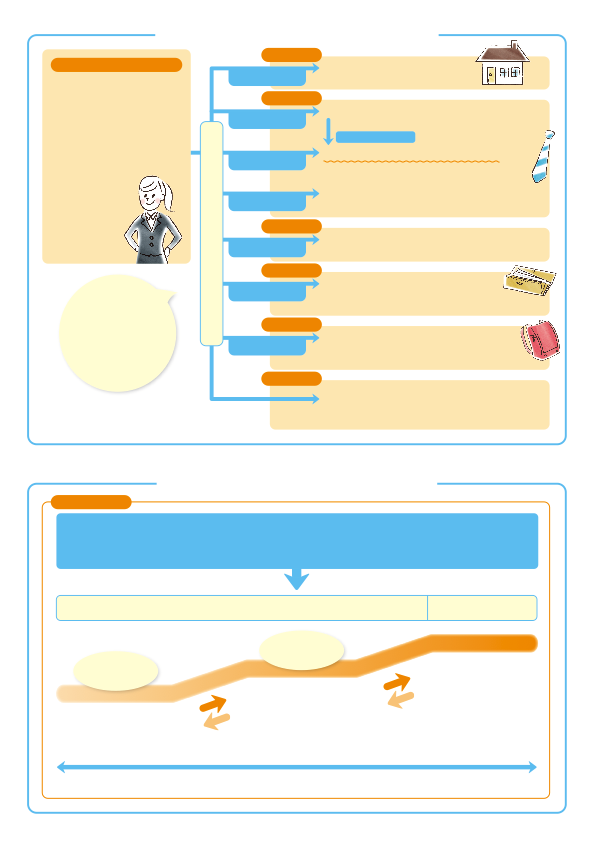 